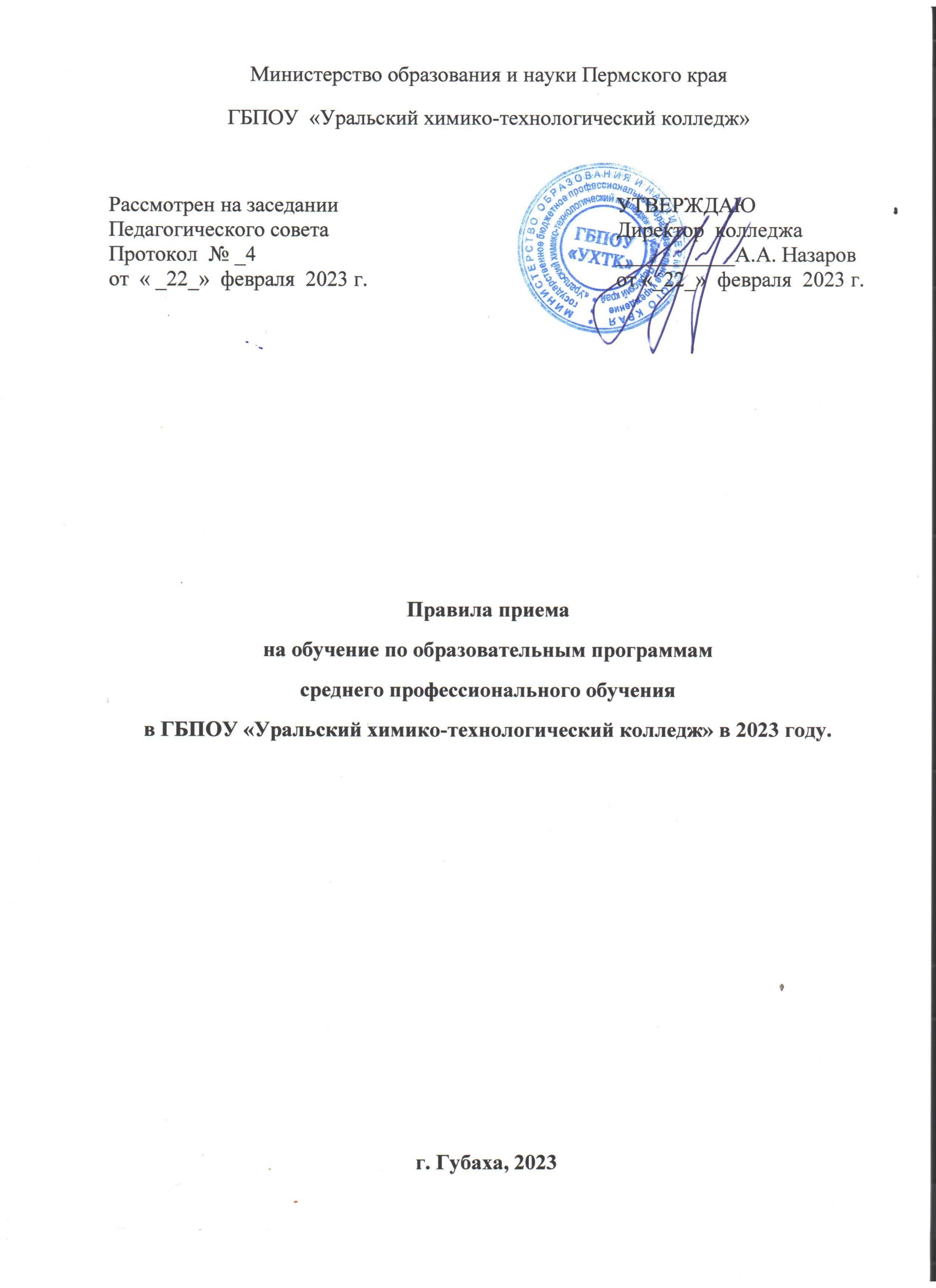 Общие положения1.1.  Настоящие Правила приема граждан на обучение по образовательным программам среднего профессионального образования (далее – Правила приема) регламентируют прием граждан Российской Федерации, иностранных граждан, лиц без гражданства, в том числе соотечественников, проживающих за рубежом (далее - граждане, лица, поступающие), на обучение по образовательным программам среднего профессионального образования в государственное бюджетное профессиональное образовательное учреждение «Уральский химико-технологический колледж» (далее – Колледж) за счет бюджетных ассигнований федерального бюджета, бюджета Пермского края, а также по договорам об образовании, заключаемых при приеме на обучение за счет средств юридических и (или) физических лиц.1.2.  Прием в Колледж осуществляется по заявлениям лиц, имеющих основное общее или среднее общее образование.1.3.  Прием на обучение по программам профессиональной подготовки осуществляется по заявлениям лиц с ограниченными возможностями здоровья (ОВЗ), не имеющими основного общего или среднего общего образования.1.4.  Приём в Колледж ведется в соответствии с:Федеральным законом РФ от 29.12.2012 № 273-ФЗ «Об образовании в Российской Федерации»;Федеральным законом РФ от 25.07.2002 № 115-ФЗ «О правовом положении иностранных граждан в Российской Федерации»;Федеральным законом РФ от 24.05.1999 № 99-ФЗ «О государственной политике Российской Федерации в отношении соотечественников за рубежом»;Федеральным законом РФ от 06.04.2011 № 63-ФЗ «Об электронной подписи»;Федеральным законом РФ от 27.07.2006 № 149-ФЗ «Об информации, информационных технологиях и о защите информации»;Федеральным законом от 07.07.2003 № 126-ФЗ «О связи»;Постановлением Правительства РФ от 14.08.2013 № 697 «Об утверждении перечня специальностей и направлений подготовки, при приеме на обучение по которым поступающие проходят обязательные предварительные медицинские осмотры (обследования) в порядке, установленном при заключении трудового договора или служебного контракта по соответствующей должности или специальности»;Приказом Министерства Просвещения Российской Федерации от 02.09.2020 № 457 «Об утверждении порядка приема на обучение по образовательным программам среднего профессионального образования»;Приказом Минобрнауки России от 14.06.2013 № 464 «Об утверждении порядка организации и осуществления образовательной деятельности по образовательным программам среднего профессионального образования»;Приказом Минобрнауки России от 05.06.2014 № 632 «Об установлении соответствия профессий и специальностей среднего профессионального образования, перечни которых утверждены приказом Министерства образования и науки Российской Федерации от 29 октября 2013 г. № 1199, профессиям начального профессионального образования, перечень которых утвержден приказом Министерства образования и науки Российской Федерации от 28 сентября 2009 г. № 354, и специальностям среднего профессионального образования, перечень которых утвержден приказом Министерства образования и науки Российской Федерации от 28 сентября 2009 г. № 355»;Приказ Федеральной службы по надзору в сфере образования и науки от 11.06.2021 № 805 "Об установлении требований к составу и формату сведений, вносимых и передаваемых в процессе репликации в федеральную информационную систему обеспечения проведения государственной итоговой аттестации обучающихся, освоивших основные образовательные программы основного общего и среднего общего образования, и приема граждан в образовательные организации для получения среднего профессионального и высшего образования и региональные информационные системы обеспечения проведения государственной итоговой аттестации обучающихся, освоивших основные образовательные программы основного общего и среднего общего образования, а также к срокам внесения и передачи в процессе репликации сведений в указанные информационные системы"Постановление Правительства Российской Федерации от 29.11.2021 № 2085
"О федеральной информационной системе обеспечения проведения государствен-ной итоговой аттестации обучающихся, освоивших основные образовательные программы основного общего и среднего общего образования, и приема граждан в образовательные организации для получения среднего профессионального и высшего образования и региональных информационных системах обеспечения проведения государственной итоговой аттестации обучающихся, освоивших основные образовательные программы основного общего и среднего общего образования". (п.13. В федеральную информационную систему вносятся: е)  сведения о приеме на обучение, объявляемом образовательными организациями, осуществляющими прием на обучение, включая сведения о страховом номере индивидуального лицевого счета лиц, поступающих на обучение по образовательным программам среднего профессионального и высшего образования (для граждан Российской Федерации).Уставом и локальными нормативными правовыми актами образовательной организации;Лицензией на осуществление образовательной деятельности, серия 59Л01
№0001421 от 29 сентября 2014г. рег.№ 3606, выдана Министерством образования и науки Пермского края;Свидетельством о государственной аккредитации, Серия 59А01 № 0001444 от
15 мая 2019г. рег.№ 111, выдано Министерством образования и науки Пермского края.1.5.  Обучение в группах на базе основного общего и среднего общего образования проводится за счёт средств краевого (федерального) бюджета (согласно установленных приказом контрольных цифр приёма) и на внебюджетной основе (сверх контрольных цифр приёма) на базе основного общего образования и среднего общего образования по договорам с оплатой стоимости обучения с физическими и (или) юридическими лицами.1.6.  План приёма на 2023/2024 учебный год за счет средств краевого (федерального) бюджета:1.7.      План приёма на 2023/2024 учебный год на внебюджетной основе:1.8.      Приём в Колледж на обучение по образовательным программам среднего профессионального образования осуществляется на общедоступной основе. В случае, если численность поступающих превышает количество мест, финансовое обеспечение которых осуществляется за счет бюджетных ассигнований федерального бюджета, средств краевого бюджета, Колледж осуществляет прием на обучение по образовательным программам среднего профессионального образования по профессиям и специальностям на основе результатов освоения поступающими образовательной программы основного общего или среднего общего образования, указанных в представленных поступающими документах об образовании и (или) документа об образовании и квалификации, результатов индивидуальных достижений, сведения о которых поступающий вправе представить при приеме, а также наличия договора о целевом обучении с организациями, указанными в части 1 статьи 71.1 Федерального закона от 29.12.2012 № 273-ФЗ.1.9.      Результаты индивидуальных достижений и (или) наличие договора о целевом обучении учитываются при равенстве результатов освоения поступающими образовательной программы основного общего или среднего общего образования, указанных в представленных поступающими документах об образовании и (или) документах об образовании и о квалификации. При наличии результатов индивидуальных достижений и договора о целевом обучении учитывается в первую очередь договор о целевом обучении.1.10.  При приеме на обучение по образовательным программам образовательной организацией учитываются следующие результаты индивидуальных достижений:наличие статуса победителя и призера в олимпиадах и иных интеллектуальных и (или) творческих конкурсах, мероприятиях, направленных на развитие интеллектуальных и творческих способностей, способностей к занятиям физической культурой и спортом, интереса к научной (научно-исследовательской), инженерно-технической, изобретательской, творческой, физкультурно-спортивной деятельности, а также на пропаганду научных знаний, творческих и спортивных достижений в соответствии с постановлением Правительства Российской Федерации от 17 ноября 2015 г. N 1239 "Об утверждении Правил выявления детей, проявивших выдающиеся способности, сопровождения и мониторинга их дальнейшего развития";наличие у поступающего статуса победителя и призера чемпионата по профессиональному мастерству среди инвалидов и лиц с ограниченными возможностями здоровья "Абилимпикс";наличие у поступающего статуса победителя и призера чемпионата профессионального мастерства, проводимого союзом "Агентство развития профессиональных сообществ и рабочих кадров "Молодые профессионалы (Ворлдскиллс Россия)" либо международной организацией "WorldSkills International".1.11.  При приеме в образовательную организацию обеспечиваются соблюдение прав граждан в области образования, установленных законодательством Российской Федерации, гласность и открытость работы приемной комиссии.1.12.  С целью подтверждения достоверности документов, представляемых поступающими, приемная комиссия вправе обращаться в соответствующие государственные (муниципальные) органы и организации.1.13.  Иногородним студентам предоставляются места в общежитиях ГБУ «Управление общежитиями среднего профессионального образования Пермского края» в соответствии с установленной квотой.Прием документов2.1.  Прием в Колледж по основным профессиональным образовательным программам проводится на первый курс по личному заявлению граждан.2.2.  Прием документов на первый курс начинается  20 июня  2023 года.2.3.  15 августа 2023 года (вторник) – последний день приема заявлений
абитуриентов, поступающих на очную форму обучения (при наличии
свободных мест прием заявлений продлевается до 25 ноября текущего года);2.4.  16 августа 2023 года (среда) – последний день приема
оригиналов документов об образовании и (или) документов об образовании
и о квалификации; 2.5.  Прием документов на заочную форму обучения осуществляется с 20 июня  2023 года  по 13 сентября 2023 года,  а при наличии свободных мест прием документов продлевается по 25 декабря 2023 года.2.6.  При подаче заявления о приёме в Колледж (на русском языке), поступающий предъявляет следующие документы:2.6.1. Граждане Российской Федерации:оригинал или ксерокопию документов, удостоверяющих его личность, гражданство;оригинал или ксерокопию документа об образовании и (или) документа об образовании и о квалификации;4 фотографии (размер 3х4);СНИЛС (страховой номер индивидуального лицевого счета).2.6.2.  Иностранные граждане, лица без гражданства, в том числе соотечественники, проживающие за рубежом:копию документа, удостоверяющего личность поступающего, либо документ, удостоверяющий личность иностранного гражданина в Российской Федерации, в соответствии со статьей 10 Федерального закона от 25 июля 2002 г. № 115-ФЗ «О правовом положении иностранных граждан в Российской Федерации»;оригинал документа (документов) иностранного государства об образовании и (или) документа об образовании и о квалификации (далее – документ иностранного государства об образовании), если удостоверяемое указанным документом образование признается в Российской Федерации на уровне соответствующего образования в соответствии со статьей 107 Федерального закона (в случае, установленном Федеральным законом, - также свидетельство о признании иностранного образования);заверенный в установленном порядке перевод на русский язык документа иностранного государства об образовании и приложения к нему (если последнее предусмотрено законодательством государства, в котором выдан такой документ об образовании);копии документов или иных доказательств, подтверждающих принадлежность соотечественника, проживающего за рубежом, к группам, предусмотренным статьей 17 Федерального закона от 24 мая 1999 г. № 99-ФЗ «О государственной политике Российской Федерации в отношении соотечественников за рубежом»;4 фотографии (размер 3х4).Фамилия, имя и отчество (последнее - при наличии) поступающего, указанные в переводах поданных документов, должны соответствовать фамилии, имени и отчеству (последнее - при наличии), указанным в документе, удостоверяющем личность иностранного гражданина в Российской Федерации.Прием иностранных граждан на обучение в образовательные организации осуществляется за счет бюджетных ассигнований федерального бюджета, бюджетов субъектов Российской Федерации или местных бюджетов в соответствии с международными договорами Российской Федерации, федеральными законами или установленной Правительством Российской Федерации квотой на образование иностранных граждан в Российской Федерации, а также по договорам об оказании платных образовательных услуг.2.7.  В соответствии со ст. 55 Федерального закона Российской Федерации от 29.12.2012 г. № 273-ФЗ «Об образовании в Российской Федерации» лица с ограниченными возможностями здоровья при подаче заявления представляют по своему усмотрению и с согласия родителей или законных представителей оригинал или ксерокопию одного из следующих документов:заключение психолого-медико-педагогической комиссии;справку об установлении инвалидности, выданную федеральным учреждением медико-социальной экспертизы.2.8.  Поступающие на обучение по специальностям, входящим в перечень специальностей, при приеме на обучение по которым поступающие проходят обязательные предварительные медицинские осмотры (обследования) в соответствии с утвержденным постановлением Правительства Российской Федерации от 14 августа 2013 г. N 697 при поступлении предъявляют оригинал или копию медицинской справки, содержащей сведения о проведении медицинского осмотра в соответствии с перечнем врачей-специалистов, лабораторных и функциональных исследований, установленным приказом Министерства здравоохранения и социального развития Российской Федерации от 12 апреля 2011 г. N 302н "Об утверждении перечней вредных и (или) опасных производственных факторов и работ, при выполнении которых проводятся обязательные предварительные и периодические медицинские осмотры (обследования), и Порядка проведения обязательных предварительных и периодических медицинских осмотров (обследований) работников, занятых на тяжелых работах и на работах с вредными и (или) Опасными условиями труда"2.9.  Поступающие помимо документов, указанных в пунктах 2.6 – 2.8 настоящих Правил, вправе предоставить оригинал или ксерокопию документов, подтверждающих результаты индивидуальных достижений, а также копию договора о целевом обучении, заверенную заказчиком целевого обучения, или незаверенную копию указанного договора с предъявлением его оригинала.2.10.  Все документы хранятся в личном деле поступающего в течение шести месяцев с момента начала приема документов.2.11.  Поступающим выдаётся расписка о приёме документов.2.12.  При приёме документов поступающий должен быть ознакомлен с лицензией и свидетельством о государственной аккредитации Колледжа по избранной для поступления специальности или профессии; с датой представления оригиналов документов, необходимых для зачисления; удостоверить факт получения среднего профессионального образования впервые. Указанные вопросы фиксируются в заявлении поступающего и удостоверяются его подписью.2.13.  Поступающие вправе направить/предоставить заявление о приеме, а также необходимые документы одним из следующих способов:лично в образовательную организацию;через операторов почтовой связи общего пользования (далее – по почте) заказным письмом с уведомлением о вручении в соответствии с Федеральным законом от 6 апреля 2011 г. № 63-ФЗ «Об электронной подписи», Федеральным законом от 27 июля 2006 г. № 149-ФЗ «Об информации, информационных технологиях и о защите информации», Федеральным законом от 7 июля 2003 г. № 126-ФЗ «О связи». При направлении документов по почте поступающий к заявлению о приеме прилагает копии документов, удостоверяющих его личность и гражданство, документа об образовании и (или) документа об образовании и о квалификации, а также иных документов, предусмотренных настоящими Правилами приема. Документы, направленные по почте, принимаются при их поступлении в Колледж не позднее сроков, установленных п.п. 2.3. и 2.4. настоящих Правил приема.посредством электронной почты образовательной организации или электронной информационной системы организации, в том числе с использованием функционала официального сайта образовательной организации в информационно-телекоммуникационной сети "Интернет".в соответствии с п. 24 Порядка приема на обучение по образовательным программам среднего профессионального образования, утвержденного приказом Министерства просвещения Российской Федерации от 02.09.2020 № 457, поступающие вправе направить заявление о приеме, а также
необходимые документы посредством использования функционала
федеральной государственной информационной системы «Единый портал
государственных и муниципальных услуг (функций)» (ЕПГУ).2.14.  Колледж осуществляет проверку достоверности сведений, указанных в заявлении о приеме, и соответствия действительности поданных электронных образов документов. При проведении указанной проверки сотрудники Колледжа вправе обращаться в соответствующие государственные информационные системы, государственные (муниципальные) органы и организации.2.15.  Документы, направленные в образовательную организацию одним из перечисленных в настоящем пункте способов, принимаются не позднее сроков, установленных разделом II настоящих Правил приема.2.16.  При личном представлении оригинала документов поступающим допускается заверение их ксерокопии образовательной организацией.Особенности проведения вступительных испытаний для инвалидов и лиц с ограниченными возможностями здоровья3.1. Инвалиды и лица с ограниченными возможностями здоровья при поступлении в образовательные организации сдают вступительные испытания с учетом особенностей психофизического развития, индивидуальных возможностей и состояния здоровья (далее - индивидуальные особенности) таких поступающих.3.2. При проведении вступительных испытаний обеспечивается соблюдение следующих требований:вступительные испытания проводятся для инвалидов и лиц с ограниченными возможностями здоровья в одной аудитории совместно с поступающими, не имеющими ограниченных возможностей здоровья, если это не создает трудностей для поступающих при сдаче вступительного испытания;присутствие ассистента из числа работников образовательной организации или привлеченных лиц, оказывающего поступающим необходимую техническую помощь с учетом их индивидуальных особенностей (занять рабочее место, передвигаться, прочитать и оформить задание, общаться с экзаменатором);поступающим предоставляется в печатном виде инструкция о порядке проведения вступительных испытаний;поступающие с учетом их индивидуальных особенностей могут в процессе сдачи вступительного испытания пользоваться необходимыми им техническими средствами;материально-технические условия должны обеспечивать возможность беспрепятственного доступа поступающих в аудитории, туалетные и другие помещения, а также их пребывания в указанных помещениях (наличие пандусов, поручней, расширенных дверных проемов, лифтов, при отсутствии лифтов аудитория должна располагаться на первом этаже; наличие специальных кресел и других приспособлений).Дополнительно при проведении вступительных испытаний обеспечивается соблюдение следующих требований в зависимости от категорий поступающих с ограниченными возможностями здоровья:а) для слепых:задания для выполнения на вступительном испытании, а также инструкция о порядке проведения вступительных испытаний оформляются рельефно-точечным шрифтом Брайля или в виде электронного документа, доступного с помощью компьютера со специализированным программным обеспечением для слепых, или зачитываются ассистентом;письменные задания выполняются на бумаге рельефно-точечным шрифтом Брайля или на компьютере со специализированным программным обеспечением для слепых или надиктовываются ассистенту;поступающим для выполнения задания при необходимости предоставляется комплект письменных принадлежностей и бумага для письма рельефно-точечным шрифтом Брайля, компьютер со специализированным программным обеспечением для слепых;б) для слабовидящих:обеспечивается индивидуальное равномерное освещение не менее 300 люкс;поступающим для выполнения задания при необходимости предоставляется увеличивающее устройство;задания для выполнения, а также инструкция о порядке проведения вступительных испытаний оформляются увеличенным шрифтом;в) для глухих и слабослышащих:наличие звукоусиливающей аппаратуры коллективного пользования, при необходимости поступающим предоставляется звукоусиливающая аппаратура индивидуального пользования;г) для лиц с тяжелыми нарушениями речи, глухих, слабослышащих все вступительные испытания по желанию поступающих могут проводиться в письменной форме;д) для лиц с нарушениями опорно-двигательного аппарата (тяжелыми нарушениями двигательных функций верхних конечностей или отсутствием верхних конечностей):письменные задания выполняются на компьютере со специализированным программным обеспечением или надиктовываются ассистенту;по желанию поступающих все вступительные испытания могут проводиться в устной форме. Общие правила подачи и рассмотрения апелляций4.1. По результатам вступительного испытания поступающий имеет право подать в апелляционную комиссию письменное заявление о нарушении, по его мнению, установленного порядка проведения испытания и (или) несогласии с его результатами (далее - апелляция).4.2. Рассмотрение апелляции не является пересдачей вступительного испытания. В ходе рассмотрения апелляции проверяется только правильность оценки результатов сдачи вступительного испытания.4.3. Апелляция подается поступающим лично на следующий день после объявления результата вступительного испытания. При этом поступающий имеет право ознакомиться со своей работой, выполненной в ходе вступительного испытания, в порядке, установленном образовательной организацией. Приемная комиссия обеспечивает прием апелляций в течение всего рабочего дня.Рассмотрение апелляций проводится не позднее следующего дня после дня ознакомления с работами, выполненными в ходе вступительных испытаний.4.4. В апелляционную комиссию при рассмотрении апелляций рекомендуется включать в качестве независимых экспертов представителей органов исполнительной власти субъектов Российской Федерации, осуществляющих государственное управление в сфере образования.4.5. Поступающий имеет право присутствовать при рассмотрении апелляции. Поступающий должен иметь при себе документ, удостоверяющий его личность, и экзаменационный лист.4.6. С несовершеннолетним поступающим имеет право присутствовать один из родителей (законных представителей).4.7. Решения апелляционной комиссии принимаются большинством голосов от числа лиц, входящих в состав апелляционной комиссии и присутствующих на ее заседании. При равенстве голосов решающим является голос председательствующего на заседании апелляционной комиссии.4.8. После рассмотрения апелляции выносится решение апелляционной комиссии об оценке по вступительному испытанию.Оформленное протоколом решение апелляционной комиссии доводится до сведения поступающего (под роспись).Зачисление в Колледж5.1.  Для зачисления в Колледж поступающий представляет оригинал документа об образовании и (или) документа об образовании и о квалификации:15 августа 2023 года (вторник) - последний день приема заявлений абитуриентов, поступающих на очную форму обучения по специальностям (профессиям), требующим у поступающих определенных творческих  способностей, физических и (или) психологических качеств; 16 августа 2023 года (среда) – последний день приема
оригиналов документов об образовании и (или) документов об образовании
и о квалификации;при поступлении на заочную форму обучения – по 13 сентября 2023 года, а при наличии свободных мест прием документов продлевается по 25  декабря 2023 года.5.2.  Приказ о зачислении на очную форму обучения на бюджетной основе   на базе основного общего и среднего общего образования издается    17 августа  2023 года (четверг).5.3.  Списки рекомендованных к зачислению на очную форму обучения на бюджетной основе на базе основного общего и среднего общего образования размещаются    18 августа   2023 года (пятница)   на информационном стенде приемной комиссии и на официальном сайте Колледжа.5.4.  Списки зачисленных на очную форму обучения на внебюджетной основе  на базе основного общего и среднего общего образования размещаются  30 августа 2023 года на информационном стенде приемной комиссии и на официальном сайте Колледжа.5.5.  Документы, поданные для поступления в Колледж (в т.ч. оригинал документа об образовании), могут быть возвращены поступающему на следующий день после подачи заявления при предъявлении расписки.5.6.  Образовательная организация осуществляет передачу, обработку и предоставление полученных в связи с приемом в образовательную организацию персональных данных поступающих в соответствии с требованиями законодательства Российской Федерации в области персональных данных.5.7.  При наличии свободных мест, оставшихся после зачисления, зачисление в Колледж осуществляется до 1 декабря 2023 года.Специальность (профессия)Базовое образованиеСрок обученияКоличество местСтоимость обученияСРЕДНЕЕ ПРОФЕССИОНАЛЬНОЕ ОБРАЗОВАНИЕ
по программам подготовки специалистов среднего звенаСРЕДНЕЕ ПРОФЕССИОНАЛЬНОЕ ОБРАЗОВАНИЕ
по программам подготовки специалистов среднего звенаСРЕДНЕЕ ПРОФЕССИОНАЛЬНОЕ ОБРАЗОВАНИЕ
по программам подготовки специалистов среднего звенаСРЕДНЕЕ ПРОФЕССИОНАЛЬНОЕ ОБРАЗОВАНИЕ
по программам подготовки специалистов среднего звенаСРЕДНЕЕ ПРОФЕССИОНАЛЬНОЕ ОБРАЗОВАНИЕ
по программам подготовки специалистов среднего звена18.02.06  Химическая  технология органических веществ      (очное)на базе9 классов3 г.10 м.50Бюджет15.02.12 Монтаж, техническое обслуживание и ремонт промышленного оборудования (химическая отрасль)       (очное)на базе9 классов3 г.10 м25Бюджет18.02.12  Технология  аналитического контроля  химических  соединений  (очное)                                                                                                                       на базе9 классов3 г.10 м25Бюджет15.02.14  Оснащение средствами автоматизации технологических процессов и производств  (по отраслям)                         (очное)на базе9 классов3 г.10 м25БюджетСРЕДНЕЕ ПРОФЕССИОНАЛЬНОЕ ОБРАЗОВАНИЕ
по программам подготовки квалифицированных рабочих, служащихСРЕДНЕЕ ПРОФЕССИОНАЛЬНОЕ ОБРАЗОВАНИЕ
по программам подготовки квалифицированных рабочих, служащихСРЕДНЕЕ ПРОФЕССИОНАЛЬНОЕ ОБРАЗОВАНИЕ
по программам подготовки квалифицированных рабочих, служащихСРЕДНЕЕ ПРОФЕССИОНАЛЬНОЕ ОБРАЗОВАНИЕ
по программам подготовки квалифицированных рабочих, служащихСРЕДНЕЕ ПРОФЕССИОНАЛЬНОЕ ОБРАЗОВАНИЕ
по программам подготовки квалифицированных рабочих, служащих43.01.09  Повар, Кондитер                                              (очное)на базе9 классов3 г.10 м.25Бюджет15.01.05 Сварщик (ручной и частично механизированной сварки (наплавки))            (очное)на базе9 классов1 г.10 м.25БюджетПрофессиональное обучениеПрофессиональное обучениеПрофессиональное обучениеПрофессиональное обучениеПрофессиональное обучение16675  Повар  (очное)Специальное (коррекционное) образование1 г.10 м.15Бюджет18.02.06  Химическая  технология органических веществ (заочное)на базе 11 классов3 г.10 м.25Внебюджет